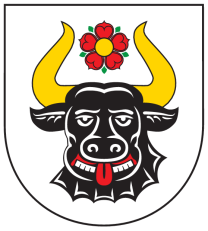 Gmina ZwierzynNasz Znak: ZP.7021.1.6.2022                                                       Zwierzyn, dnia 9.03.2023r.Zaproszenie do składania ofertZamawiającyGmina Zwierzynul. Wojska Polskiego 866-542 ZwierzynNip:		5991008091Telefon: 	95 761 75 80Fax: 		95 761 71 05Osoba upoważniona do kontaktów: Mateusz Ostapiuke-mail:	zamowienia_publiczne@zwierzyn.plstrona WWW: 	www.bip.zwierzyn.pl 			www.zwierzyn.plNazwa zadania: „Bieżące utrzymanie dróg wewnętrznych oraz dróg gminnych będących w zarządzie Gminy Zwierzyn w 2023r.”Opis przedmiotu zamówienia:Przedmiotem zamówienia jest bieżące utrzymanie dróg gminnych na terenie Gminy Zwierzyn w roku 2022. Na zakres zamówienia składa się:Przedmiot zamówienia obejmuje: zakup materiału wraz z załadunkiem, a następnie transport na wskazane przez przedstawiciela Zamawiającego miejsca gminnych dróg wewnętrznych żwirowych i żwirowo - gruntowych z wyładunkiem, plantowaniem i równaniem nawierzchni tych dróg, celem poprawienia jakości dróg na terenie Gminy Zwierzyn. Wyładunek polegał będzie na miejscowym ułożeniu warstwy materiału wbudowywanego, zasypaniu dziur, wyrw i nierówności występujących w drogach z równoczesnym plantowaniem i wyrównaniem oraz zbieraniem kamieni z naprawianych odcinków dróg. Zamawiający zastrzega sobie prawo wyłącznego regulowania ilości dostawy - usługi z uwzględnieniem każdorazowo warunków dostawy. O konieczności przystąpienia do wykonania usługi przedstawiciel Zamawiającego będzie każdorazowo informował Wykonawcę. Informacja będzie zawierała wykaz dróg, na których ma być wykonana usługa oraz sposób wykonania usługi. Bez dyspozycji Zamawiającego wybrany w niniejszym przetargu Wykonawca nie ma prawa wykonać żadnej usługi z wymienionych w tabeli powyżej.Wykonawca przystąpi do wykonania usługi wskazanej przez przedstawiciela Zamawiającego w ciągu 7 dni od otrzymania informacji. Określone ilości usług są ilościami szacunkowymi i jako takie nie mogą stanowić podstawy do wnoszenia przez Wykonawcę jakichkolwiek roszczeń co do ilości usług zakupionych przez Zamawiającego w toku realizacji umowy w sprawie niniejszego zamówienia publicznego. Rzeczywiste ilości realizowanych w trakcie umowy usług będą wynikały z aktualnych potrzeb Zamawiającego. Zamawiający zastrzega sobie prawo ograniczenia lub rozszerzenia przedmiotu umowy w zakresie ilościowym i asortymentowym, w przypadku, gdy z powodów ekonomicznych, bieżących potrzeb (lub innych) nie będzie to leżało w interesie Zamawiającego. W związku z ograniczeniem przez Zamawiającego przedmiotu umowy, Wykonawcy nie będą przysługiwały żadne roszczenia w stosunku do Zamawiającego. Ilości określone w przedmiocie zamówienia mogą ulec zmianie do wyczerpania środków budżetowych przeznaczonych na realizację zadania.Wymagania stawiane wykonawcom:a) Wykonawca odpowiedzialny jest za jakość oraz zgodność z ustaleniami technicznymi i jakościowymi określonymi dla przedmiotu zamówienia;b) Ustalenia i decyzje dotyczące wykonania zamówienia uzgadniane będą przez Zamawiającego z ustanowionym przedstawicielem Wykonawcy.Wszystkie materiały stosowane przez Wykonawcę przy wykonywaniu robót winny:a) odpowiadać obowiązującym wymaganiom norm i przepisów.b) wykonawca podczas fakturowania powinien udokumentować pochodzenie wbudowanego materiału (np. posiada koncesje na wydobywanie żwiru, lub pisemne oświadczenie innego podmiotu wraz z podpisaną umową na udostępnienie tego materiału).Kryteria oceny ofert:1 Cena (koszt) 100%termin złożenia oferty:Ofertę  należy złożyć w terminie do dnia 24.2.2023 do godz. 10.00Oferta otrzymana przez Zamawiającego po terminie  podanym powyżej  zostanie Oferentowi zwrócona  bez otwierania.Wykonawca umieści ofertę w kopercie opatrzonej firmą i adresem wykonawcy oraz napisem:    Urząd Gminy Zwierzyn,ul. Wojska Polskiego 8, 66-542 Zwierzyn„Bieżące utrzymanie dróg wewnętrznych oraz dróg gminnych będących w zarządzie Gminy Zwierzyn w 2023r.”Nie otwierać przed 24.2.2022 godz. 10.15Miejsce otwarcia ofert:w siedzibie zamawiającegoUrząd Gminy Zwierzyn, ul. Wojska Polskiego 8, 66-542 Zwierzyn, pokój nr 15, dnia 24.2.2023 godz. 10:15Miejsce złożenia ofert:Urząd Gminy Zwierzynul. Wojska Polskiego 866-542 ZwierzynSekretariat – pokój nr 11Termin wykonania:Planowany termin wykonania: do 31 grudnia 2023r.Wymagana zawartość oferty: Oferent składając ofertę zobowiązany jest złożyć następujące dokumenty: (formularz oferty, oświadczenia, wykaz usług, doświadczenie zawodowe)Warunki udziału w postępowaniu:Do konkursu ofert mogą przystąpić wykonawcy, którzy spełniają warunki przedstawione poniżej:Posiadają wiedzę i doświadczenieDysponują odpowiednim potencjałem technicznym oraz osobami zdolnymi do wykonania zamówienia.Warunki w postępowaniu będzie można ocenić na podstawie oświadczenia wykonawcy–zał.2Dokumenty potwierdzające warunki udziału w postępowaniu:Formularz Oferty – załącznik nr 1 Oświadczenie o spełnieniu warunków i braku podstaw do wykluczenia – załącznik nr 2Formularz cenowy – załącznik nr 3Szczegółowa deskrypcja kodem CPV:45.23.31.40- 2 - Roboty drogowe
45.23.31.42 -6-  Roboty w zakresie naprawy drógZałączniki: Zał. 1. Formularz OfertyZał. 2. Oświadczenie o spełnieniu warunkówZał. 3. Formularz cenowyZał. 4. Wzór umowyZałącznik nr 1 Wzór oferty............................................................                                                             miejscowość, datapieczęć firmowa WykonawcyFORMULARZ OFERTOWY WYKONAWCYDane dotyczące wykonawcyNazwa ..............................................................................................Siedziba ............................................................................................Nr telefonu/faks .................................................................................nr NIP .............................................................................................nr REGON ……………………………………………………………………………………………………E-mail ........................................................................................Dane dotyczące ZamawiającegoGmina Zwierzynul. Wojska Polskiego 8 66-542 ZwierzynZobowiązania WykonawcyZobowiązuje się do wykonania zadania pod nazwą:„Bieżące utrzymanie dróg wewnętrznych oraz dróg gminnych będących w zarządzie Gminy Zwierzyn w 2023r.”cenę netto ………………………………..……………. zaSłownie: ……………………….…………………………………………………………………..…………………… nettoCena brutto ………………..…………………………..zaSłownie: ………………………………………………………………….…………………………………………….. bruttoUważam się za związanego niniejszą ofertą przez okres 7 dni, od upływu terminu do składania ofert.____________________________________(imię i nazwisko Wykonawcy)Załącznik nr 2 OświadczenieZamawiający:                                                                                       	Gmina Zwierzyn 	ul. Wojska Polskiego 8	66-542 ZwierzynWykonawca:………………………………………..…….………………………………………………(pełna nazwa/firma, adres, w zależności od podmiotu: NIP/PESEL, KRS/CEiDG)reprezentowany przez:………………………………………(imię, nazwisko, stanowisko/podstawa do reprezentacji)OŚWIADCZENIEDOTYCZĄCE PRZESŁANEK WYKLUCZENIA Z POSTĘPOWANIAskładane na podstawie art. 125 ust. 1 ustawy z dnia 11 września 2019 r. Prawo zamówień publicznych (Dz. U. z 2021r. poz. 1129 z późn. zm.)Na potrzeby postępowania o  udzielenie zamówienia publicznego,  którego  przedmiotem jest:„Bieżące utrzymanie dróg wewnętrznych oraz dróg gminnych będących w zarządzie Gminy Zwierzyn w 2023r.” oświadczam, co następuje:Oświadczam, że nie podlegam wykluczeniu z postępowania na podstawie art. 108 ust. 1 ustawy Pzp;Oświadczam, że nie podlegam wykluczeniu z postępowania na podstawie art. 109 ust. 1 pkt 4, 5, 7 ustawy Pzp.Oświadczam, że zachodzą w stosunku do mnie podstawy wykluczenia z postępowania na podstawie art. ………….. ustawy Pzp (podać mającą zastosowanie podstawę wykluczenia spośród wymienionych w art. 108 ust. 1 lub art. 109 ust. 1 pkt 4, 5, 7 ustawy Pzp).Jednocześnie oświadczam, że w związku z ww. okolicznością, na podstawie art. 110 ust. 3 ustawy Pzp podjąłem następujące środki naprawcze:…………………………………………………………………………………………………………………………………………………………...……………………………………………………………..…………………………………………………………………………………………...OŚWIADCZENIE DOTYCZĄCE PODANYCH INFORMACJI:Oświadczam, że wszystkie informacje podane w powyższych oświadczeniach są aktualne i zgodne z prawdą oraz zostały przedstawione z pełną świadomością konsekwencji wprowadzenia zamawiającego w błąd przy przedstawianiu informacji.…………………….., dnia………………….	…………………………………(miejsce i data złożenia oświadczenia)                                                                          (podpis Wykonawcy)Załącznik nr 3 Formularz cenowyZamawiający:                                                                                       	Gmina Zwierzyn 	ul. Wojska Polskiego 8	66-542 ZwierzynWZÓR UMOWYUMOWA NR ZP.7021.1.6.2023zawarta w dniu ………………….2023r. w Zwierzynie pomiędzy: Gminą Zwierzyn, ul. Wojska Polskiego 8, 66-542 Zwierzyn reprezentowaną przez:Wójta Gminy Zwierzyn 		       			Karol Neumannprzy kontrasygnacie Skarbnik Gminy Zwierzyn 		Ewa Turkiewicz zwanym dalej „Zamawiającym”a …………………………………………….reprezentowanym przez: 					………………………..……….zwanym dalej „Wykonawcą”umowa następującej treści:§ 11. Przedmiotem zamówienia jest:Przedmiot zamówienia obejmuje: zakup materiału wraz z załadunkiem, a następnie transport na wskazane przez przedstawiciela Zamawiającego miejsca gminnych dróg wewnętrznych żwirowych i żwirowo - gruntowych z wyładunkiem, plantowaniem i równaniem nawierzchni tych dróg, celem poprawienia jakości dróg na terenie gminy Zwierzyn. Wyładunek polegał będzie na miejscowym ułożeniu warstwy materiału wbudowywanego, zasypaniu dziur, wyrw i nierówności występujących w drogach z równoczesnym plantowaniem i wyrównaniem oraz zbieraniem kamieni z naprawianych odcinków dróg. Zamawiający zastrzega sobie prawo wyłącznego regulowania ilości dostawy - usługi z uwzględnieniem każdorazowo warunków dostawy. O konieczności przystąpienia do wykonania usługi przedstawiciel Zamawiającego będzie każdorazowo informował Wykonawcę. 2. Informacja będzie zawierała wykaz dróg, na których ma być wykonana usługa oraz sposób wykonania usługi. Bez dyspozycji zamawiającego wybrany w niniejszym przetargu Wykonawca nie ma prawa wykonać żadnej usługi z wymienionych w tabeli powyżej3. Wykonawca przystąpi do wykonania usługi wskazanej przez przedstawiciela Zamawiającego w ciągu 7 dni od otrzymania informacji. 4. Określone ilości usług są ilościami szacunkowymi i jako takie nie mogą stanowić podstawy do wnoszenia przez Wykonawcę jakichkolwiek roszczeń, co do ilości usług zakupionych przez zamawiającego w toku realizacji umowy w sprawie niniejszego zamówienia publicznego. Rzeczywiste ilości realizowanych w trakcie umowy usług będą wynikały z aktualnych potrzeb Zamawiającego. Zamawiający zastrzega sobie prawo ograniczenia lub rozszerzenia przedmiotu umowy w zakresie ilościowym i asortymentowym, w przypadku, gdy z powodów ekonomicznych, bieżących potrzeb (lub innych) nie będzie to leżało w interesie Zamawiającego.§ 21. Termin rozpoczęcia realizacji przedmiotu umowy ustala się z dniem podpisania umowy.2. Termin zakończenia realizacji przedmiotu umowy ustala się na dzień 31.12.2023r.§ 3Kierownikiem robót z ramienia Wykonawcy będzie……………..Nadzór z ramienia Zamawiającego pełnić będzie: ………………  (Koordynator). § 4Okres gwarancji dla robót objętych zamówieniem wynosi 3 miesiące.Bieg gwarancji rozpoczyna się od daty bezusterkowego odbioru końcowego robót przez Zamawiającego, lub od daty protokólarnego potwierdzenia usunięcia usterek stwierdzonych przy odbiorze końcowym.§ 5Wartość przedmiotu umowy (zgodnie z ofertą) z należnym podatkiem od towarów i usług wynosi:                   zł ( słownie   …………….. )w tym:cena netto  ……….  zł (słownie: …………………. )podatek (VAT ) 23% co stanowi kwotę ………….. zł ( słownie: ……………. ).Wynagrodzenie określone w ust.1 zawiera koszty wynikające z formularza cenowego niniejszej umowy i specyfikacji technicznej.Za wykonanie przedmiotu umowy Zamawiający zapłaci Wykonawcy wynagrodzenie według cen jednostkowych ujętych w formularzu cenowym stanowiącym załącznik nr 1 do umowy oraz ilości rzeczywiście wykonanych i odebranych robót.Zamawiający zastrzega sobie prawo do zmiany przedmiotu zamówienia.Jeżeli w czasie wykonywania umowy dojdzie do ustawowej zmiany stawki podatku od towarów i usług, aneksem zostaną wprowadzone zmiany podatku (VAT) w umowie.Ceny jednostkowe usług nie będą podlegały waloryzacji do końca trwania umowy.§ 6Wszelkie zmiany i uzupełnienia niniejszej umowy wymagają formy pisemnej i akceptacji obydwu stron§ 7W sprawach nieuregulowanych niniejszą umową zastosowanie mają odpowiednie przepisy kodeksu cywilnego.§ 8Umowę sporządzono w dwóch jednobrzmiących egzemplarzach, po jednym egzemplarzu dla każdej ze stron. ZAMAWIAJĄCY:                                                  	WYKONAWCA:PozycjaOpisJedn. miaryIlość jedn.12341.Remont jezdni gruntowej – profilowanie mechaniczne1m260 0002.Remont jezdni gruntowej – zagęszczanie mechaniczne 1m260 0003.Zakup i wbudowanie tłucznia w jezdnie gruntowąMg504.Zakup i wbudowanie gruzu budowlanego betonowego kruszonego w jezdnie gruntowąMg1005.Zakup i wbudowanie pospółki w jezdnie gruntowąMg1006.Ścinanie poboczy przy grubości do 10 cm1m21007.Wbudowanie oraz transport do 30 km materiału ZamawiającegoMg50PozycjaOpisJedn. miaryIlość jedn.Cena jedn.Wartość netto pozycji123456 (4x5)1.Remont jezdni gruntowej – profilowanie mechaniczne1m260 0002.Remont jezdni gruntowej – zagęszczanie mechaniczne 1m260 0003.Zakup i wbudowanie tłucznia w jezdnie gruntowąMg504.Zakup i wbudowanie gruzu budowlanego betonowego kruszonego w jezdnie gruntowąMg1005.Zakup i wbudowanie pospółki w jezdnie gruntowąMg1006.Ścinanie poboczy przy grubości do 10 cm1m21007.Wbudowanie oraz transport do 30 km materiału ZamawiającegoMg50Wartość netto (razem wartość pozycji od 1 do 6)Wartość netto (razem wartość pozycji od 1 do 6)Wartość netto (razem wartość pozycji od 1 do 6)Wartość netto (razem wartość pozycji od 1 do 6)Wartość netto (razem wartość pozycji od 1 do 6)Podatek VAT 23 %Podatek VAT 23 %Podatek VAT 23 %Podatek VAT 23 %Podatek VAT 23 %Wartość brutto (kwota netto + VAT)Wartość brutto (kwota netto + VAT)Wartość brutto (kwota netto + VAT)Wartość brutto (kwota netto + VAT)Wartość brutto (kwota netto + VAT)LPOpisJedn. miaryIlość jedn.Cena jedn.Wartość netto pozycji123456 (4x5)1.Remont jezdni gruntowej – profilowanie mechaniczne1m260 0002.Remont jezdni gruntowej – zagęszczanie mechaniczne 1m260 0003.Zakup i wbudowanie tłucznia w jezdnie gruntowąMg504.Zakup i wbudowanie gruzu budowlanego betonowego kruszonego w jezdnie gruntowąMg1005.Zakup i wbudowanie pospółki w jezdnie gruntowąMg1006.Ścinanie poboczy przy grubości do 10 cm1m21007.Wbudowanie oraz transport do 30 km materiału ZamawiającegoMg50Wartość netto (razem wartość pozycji od 1 do 6)Wartość netto (razem wartość pozycji od 1 do 6)Wartość netto (razem wartość pozycji od 1 do 6)Wartość netto (razem wartość pozycji od 1 do 6)Wartość netto (razem wartość pozycji od 1 do 6)Podatek VAT 23 %Podatek VAT 23 %Podatek VAT 23 %Podatek VAT 23 %Podatek VAT 23 %Wartość brutto (kwota netto + VAT)Wartość brutto (kwota netto + VAT)Wartość brutto (kwota netto + VAT)Wartość brutto (kwota netto + VAT)Wartość brutto (kwota netto + VAT)